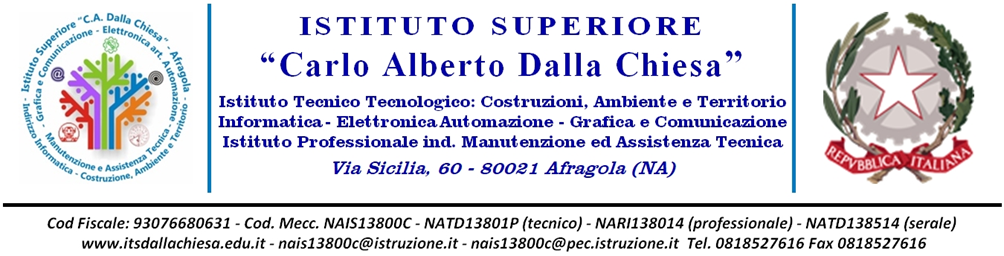 
Documento del 15 maggio
del Consiglio di Classe
della classe Quinta sezione ____
indirizzo Elettronica ed Elettrotecnica
	Anno Scolastico 2022/2023	SEZIONE I	3Informazioni generali sull’istituto	3Breve descrizione del contesto	3Presentazione Istituto	3Profilo in uscita dell'indirizzo (dal PTOF)	3Quadro orario settimanale	5La CLASSE	6Composizione consiglio di classe	6Composizione e profilo della classe	7Obiettivi educativo-didattici trasversali	7Obiettivi raggiunti	8INDICAZIONI GENERALI ATTIVITÀ DIDATTICA E FORMATIVA	9Metodologie e strategie didattiche	9CLIL: attività e modalità insegnamento	9Percorsi per le competenze trasversali e l’orientamento: attività nel triennio	9Attività di recupero e potenziamento	10Attività e progetti attinenti a educazione civica	10attività di arricchimento dell’offerta formativa	13Il progetto disciplinare realizzato	15Schede informative su singole discipline	15attività in preparazione dell’esame di stato	17VALUTAZIONE DEGLI APPRENDIMENTI	18Criteri di valutazione	18Criteri attribuzione crediti	19Allegati	21SEZIONE IInformazioni generali sull’istitutoBreve descrizione del contestoL’I.S. “C.A. DALLA CHIESA” si trova nel territorio della città di Afragola, accoglie un’utenza proveniente dall’area Nord-Est della provincia di Napoli, un territorio non diversamente configurato sotto il profilo storico, ambientale e socio economico.  Le radici culturali, le tradizioni e le usanze locali convivono con un presente caratterizzato da un’esplosione urbanistica caotica che, a partire dagli anni 70/80, ne ha stravolto l’originario aspetto agricolo. In tale contesto, una particolare considerazione merita il progetto che colloca nel comune di Afragola la stazione di porta della T.A.V con conseguente integrazione dell’area nel sistema di trasporto metropolitano della città di Napoli e sbocchi occupazionali per i giovani diplomati geometri e periti informatici; le potenzialità del territorio sono legate pertanto alla realizzazione di grosse opere pubbliche. Un’area, dunque, urbanizzata e in continua evoluzione a cui corrisponde un progressivo innalzamento del livello culturale del territorio. Non mancano, però, situazioni di disagio concentrate in alcune zone residenziali in cui è fortemente avvertito il fenomeno della dispersione scolastica. Nel territorio sono presenti delle risorse potenziali, con le quali ci si pone in continuità: Comune, A.S.L., C.O.P. di Afragola, scuole medie inferiori e superiori, associazioni culturali locali, associazioni di volontariato, centri di formazione e l’Università Parthenope con il corso di Ingegneria Gestionale delle Reti di Servizio. Il Comune spesso d’estate organizza eventi musicali, mentre associazioni culturali locali si occupano soprattutto di feste rionali. Molto bassa è l’incidenza degli studenti non italiani, infatti ne sono meno dell’1%.Presentazione IstitutoL’I.S. “C.A. DALLA CHIESA” si pone come una comunità educativa, come luogo interiore e rassicurante di crescita, luogo di valorizzazione della scuola intesa come comunità attiva, aperta al territorio e in grado di sviluppare e aumentare l'interazione con le famiglie e con la comunità locale, comprese le organizzazioni del terzo settore e le imprese. In quanto comunità educante, la scuola, intessuta di linguaggi affettivi ed emotivi, genera una diffusa convivialità relazionale ed è anche in grado di promuovere la condivisione di quei valori che fanno sentire i membri della società come parte di una comunità vera e viva. L'istituto presenta 44 aule dotate di LIM e di pc connessi ad internet, 1 palestra, 6 lab. informatica, 1 laboratorio linguistico, 1 di grafica, 1 di chimica e fisica, 1 di topografia e costruzione ,1 lab. di elettronica e 1 auditorium. Le risorse economiche provengono principalmente dallo Stato, che vengono utilizzate per il funzionamento generale, e dalla UE, utilizzate per l'ammodernamento delle infrastrutture. La scuola non presenta alcun tipo di barriere architettoniche. In relazione alle certificazioni possedute dalla scuola si fa presente che i certificati di prevenzione incendio e agibilità sono stati rilasciati dai Vigili del Fuoco di Napoli e sono agli atti dell'Istituto.Profilo in uscita dell'indirizzo (dal PTOF)Gli studenti della classe hanno tutti seguito gli insegnamenti previsti nel Nuovo Impianto Organizzativo degli Istituti Tecnici – Settore Tecnologico – avviato il 1° settembre 2010, data di entrata in vigore della riforma complessiva e simultanea del secondo ciclo di istruzione e formazione.Il profilo del Settore Tecnologico si caratterizza per la cultura tecnico-scientifica e tecnologica in ambiti ove interviene permanentemente l’innovazione dei processi, dei prodotti e dei servizi, delle metodologie di progettazione e di organizzazione.Gli studenti, a conclusione del percorso di studio, sono in grado di:individuare le interdipendenze tra scienza, economia e tecnologia e le conseguenti modificazioni intervenute, nel corso della storia, nei settori di riferimento e nei diversi contesti, locali e globali;orientarsi nelle dinamiche dello sviluppo scientifico e tecnologico, anche con l’utilizzo di appropriate tecniche di indagine;utilizzare le tecnologie specifiche dei vari indirizzi;orientarsi nella normativa che disciplina i processi produttivi del settore di riferimento, con particolare attenzione sia alla sicurezza sui luoghi di vita e di lavoro, sia alla tutela dell’ambiente e del territorio;intervenire nelle diverse fasi e livelli del processo produttivo, dall’ideazione alla realizzazione del prodotto, per la parte di propria competenza, utilizzando gli strumenti di progettazione, documentazione e controllo;riconoscere e applicare i principi dell’organizzazione, della gestione e del controllo dei diversi processi produttivi;analizzare criticamente il contributo apportato dalla scienza e dalla tecnologia allo sviluppo dei saperi e al cambiamento delle condizioni di vita;riconoscere le implicazioni etiche, sociali, scientifiche, produttive, economiche e ambientali dell’innovazione tecnologica e delle sue applicazioni industriali;riconoscere gli aspetti di efficacia, efficienza e qualità nella propria attività lavorativa.Il Diplomato in “Elettronica ed Elettrotecnica”:  ha competenze specifiche nel campo dei materiali e delle tecnologie costruttive dei sistemi elettrici, elettronici e delle macchine elettriche, della generazione, elaborazione e trasmissione dei segnali elettrici ed elettronici, dei sistemi per la generazione, conversione trasporto dell’energia elettrica e dei relativi impianti di distribuzione;   nei contesti produttivi d’interesse, collabora nella progettazione, costruzione e collaudo di sistemi elettrici ed elettronici, di impianti elettrici e sistemi di automazione.  È grado di:  operare nell’organizzazione dei servizi e nell’esercizio di sistemi elettrici ed elettronici complessi;   sviluppare e utilizzare sistemi di acquisizione dati, dispositivi, circuiti, apparecchi e apparati elettronici;   utilizzare le tecniche di controllo e interfaccia mediante software dedicato;   integrare conoscenze di elettrotecnica, di elettronica e di informatica per intervenire nell’automazione industriale e nel controllo dei processi produttivi, rispetto ai quali è in grado di contribuire all’innovazione e all’adeguamento tecnologico delle imprese relativamente alle tipologie di produzione;   intervenire nei processi di conversione dell’energia elettrica, anche di fonti alternative, e del loro controllo, per ottimizzare il consumo energetico e adeguare gli impianti e i dispositivi alle normative sulla sicurezza;   nell’ambito delle normative vigenti, collaborare al mantenimento della sicurezza sul lavoro e nella tutela ambientale, contribuendo al miglioramento della qualità dei prodotti e dell’organizzazione produttiva delle aziende.Quadro orario settimanaleLa CLASSE Composizione consiglio di classeIl consiglio di classe, nella riunione del ________, ha designato i seguenti membri interni della Commissione per gli Esami di Stato:Composizione e profilo della classe Obiettivi educativo-didattici trasversaliCostruzione di una positiva interazione con gli altri e con la realtà sociale e naturale: Conoscere e condividere le regole della convivenza civile e dell’Istituto.Assumere un comportamento responsabile e corretto nei confronti di tutte le componenti scolastiche.Assumere un atteggiamento di disponibilità e rispetto nei confronti delle persone e delle cose, anche all’esterno della scuola.Sviluppare la capacità di partecipazione attiva e collaborativa.Considerare l'impegno individuale un valore e una premessa dell'apprendimento, oltre che un contributo al lavoro di gruppo.Costruzione del sé:Utilizzare e potenziare un metodo di studio proficuo ed efficace, imparando ad organizzare autonomamente il proprio lavoro.Documentare il proprio lavoro con puntualità, completezza, pertinenza e correttezza.Individuare le proprie attitudini e sapersi orientare nelle scelte future.Conoscere, comprendere ed applicare i fondamenti disciplinari.Esprimersi in maniera corretta, chiara, articolata e fluida, operando opportune scelte lessicali, anche con l’uso dei linguaggi specifici.Operare autonomamente nell’applicazione, nella correlazione dei dati e degli argomenti di una stessa disciplina e di discipline diverse, nonché nella risoluzione dei problemi.Acquisire capacità ed autonomia d’analisi, sintesi, organizzazione di contenuti ed elaborazione personale.Sviluppare e potenziare il proprio senso critico.I docenti del Consiglio di Classe si sono tutti impegnati a:educare al rispetto, alla tolleranza e a favorire la socializzazione tra gli studenti;educare al rispetto delle regole e dell'ambiente di lavoro;rendere partecipe l'alunno di cosa sta facendo e di com'è valutato il suo lavoro;esigere la puntualità nell'esecuzione dei compiti;programmare con un certo anticipo delle verifiche sommative e fare attenzione al carico giornaliero di lavoro;suggerire metodi per analizzare il proprio metodo di studio e renderlo più efficace.Obiettivi raggiuntiGli allievi, seppure con diversi livelli di assimilazione ed approfondimento, hanno acquisito, alla fine del ciclo di studi, le seguenti conoscenze, competenze e capacità: comprensione dei principali fenomeni letterari con relativa contestualizzazioneconoscenza dei principali avvenimenti che hanno caratterizzato la storia del ‘900 sotto i profili politico, economico e socioculturaleconoscenza dei principi e dei concetti più importanti delle discipline di studio e dei loro nuclei fondanticonoscenza delle tecniche relative alle tipologie della prima prova d’esamecompetenza nell'analizzare le caratteristiche funzionali dei sistemi di elaborazione daticapacità di correlare i contenuti disciplinari alle relative applicazioni tecnologichecapacità di adeguare le proprie conoscenze mediante l’aggiornamento richiesto dall’evoluzione della figura professionalecapacità di partecipazione responsabile al lavoro organizzatoINDICAZIONI GENERALI ATTIVITÀ DIDATTICA E FORMATIVAMetodologie e strategie didatticheNel processo di insegnamento-apprendimento, per il raggiungimento degli obiettivi prefissati e in relazione alle discipline interessate e alle tematiche proposte, sono state effettuate lezioni frontali, lavori di gruppo, attività di laboratorio, attività di recupero in orario scolastico. Sono stati utilizzati libri di testo, testi integrativi, articoli di giornali specializzati, saggi, materiale multimediale, computer e LIM, mappe concettuali e appunti, correzione degli esercizi, proposte di materiale didattico scaricabile in rete.Per gli alunni DSA e BES è stato previsto l’uso degli strumenti compensativi e dispensativi riportati nei PDP redatti per il corrente anno scolastico (tempi di consegna più lunghi, uso di mappe concettuali, calcolatrice ecc.).CLIL: attività e modalità insegnamentoLe modalità con le quali l'insegnamento di una disciplina non linguistica (DNL) in lingua straniera è stato attivato con metodologia CLIL sono le seguenti:(oppure)Non essendoci docenti con competenze di livello C1 in Inglese, il Consiglio non ha attivato percorsi con metodologia CLIL.Percorsi per le competenze trasversali e l’orientamento: attività nel triennioGli studenti, nel corso del triennio, hanno svolto i Percorsi per le competenze trasversali e per l’orientamento riassunti nella seguente tabella.Attività di recupero e potenziamentoIn questo anno scolastico non è stato attivato alcun corso di recupero per gli alunni delle classi quinte; i ritardi e/o le difficoltà d’apprendimento nelle varie discipline sono state affrontate solo con attività di recupero in itinere, cui sono state dedicate pause didattiche, per la riproposizione degli argomenti meno chiari e per lo svolgimento di ulteriori esercitazioni a beneficio di tutta la classe.A momenti di apprendimento guidato con la consulenza del docente si sono susseguiti momenti di apprendimento guidato con la consulenza di compagni più preparati, con frequenti verifiche sugli esiti delle attività svolte.Attività e progetti attinenti a educazione civica(Selezionare i moduli svolti)Modulo 1: Costituzione: Parte prima - Titolo I  Rapporti civili Modulo 2:   Costituzione: Parte prima - Titolo II   Rapporti etico-sociali Modulo 3:   Costituzione: Parte prima - Titolo III  Rapporti  economici Modulo 4:   Costituzione: Parte prima - Titolo IV  Rapporti politici (Selezionare i moduli svolti)Modulo 1:   Il lavoro e la sua tutela(Selezionare i moduli svolti)Modulo 1:   Ordinamento giuridico italiano: I principali organi e le loro funzioni - Cenni  Modulo 2:   Unione europea e altre organizzazioni internazionaliModulo3:   Cittadinanza digitale attività di arricchimento dell’offerta formativa Nell’ultimo triennio la classe ha partecipato, per intero o con alcuni elementi, alle iniziative culturali, sociali e sportive proposte dal Consiglio di classe, nonchè a progetti interni, PON, Erasmus+, ecc. come di seguito elencato.Il progetto disciplinare realizzatoSchede informative su singole discipline *Riportare una scheda per ogni Disciplinaattività in preparazione dell’esame di statoSIMULAZIONE PRIMA PROVA________________________________________________________________________________________________________________________________________________________________________SIMULAZIONE SECONDA PROVA________________________________________________________________________________________________________________________________________________________________________VALUTAZIONE DEGLI APPRENDIMENTICriteri di valutazioneI docenti di ogni singola disciplina hanno utilizzato criteri di valutazione degli apprendimenti e delle competenze condivisi a livello dipartimentale e pubblicati sul sito istituzionale all’interno del curricolo di Istituto. La scala di misurazione degli apprendimenti può essere così sintetizzata:Oltre ai dati di profitto, nella valutazione finale si tiene conto di:LIVELLI DI PARTENZA E PERCORSO COMPIUTO intendendo l’esperienza scolastica come un processo di cui il singolo anno è un segmento che non può essere scisso dagli altri pregressi;FREQUENZA SCOLASTICA intesa sia come presenza fisica a scuola, sia, soprattutto, come presenza attiva, con il rispetto dei propri obblighi e della comunità scolastica;PARTECIPAZIONE intesa come capacità di creare proficue relazioni sia tra gli alunni sia con i docenti e di fornire contributi al dialogo educativo;IMPEGNO inteso come capacità di assumersi responsabilità e di adempiere con costanza, precisione e puntualità agli obblighi connessiMETODO DI STUDIO inteso come capacità di organizzare il lavoro, di elaborare percorsi culturali, di acquisire strumenti operativi.Criteri attribuzione creditiCREDITO SCOLASTICOIl credito scolastico è un punteggio che si ottiene durante il triennio della scuola secondaria di II grado e che dovrà essere sommato al punteggio ottenuto alle prove d’esame per determinare il voto finale dell’esame di maturità.Per quanto riguarda i crediti i punteggi sono stati attribuiti sulla base della Tabella A prevista dal D.lgs. n.62/17 e dell’O.M. 45 del 09/03/2023 che riporta la corrispondenza tra la media dei voti conseguiti dagli studenti negli scrutini finali per ciascun anno di corso e la fascia di attribuzione del credito scolastico.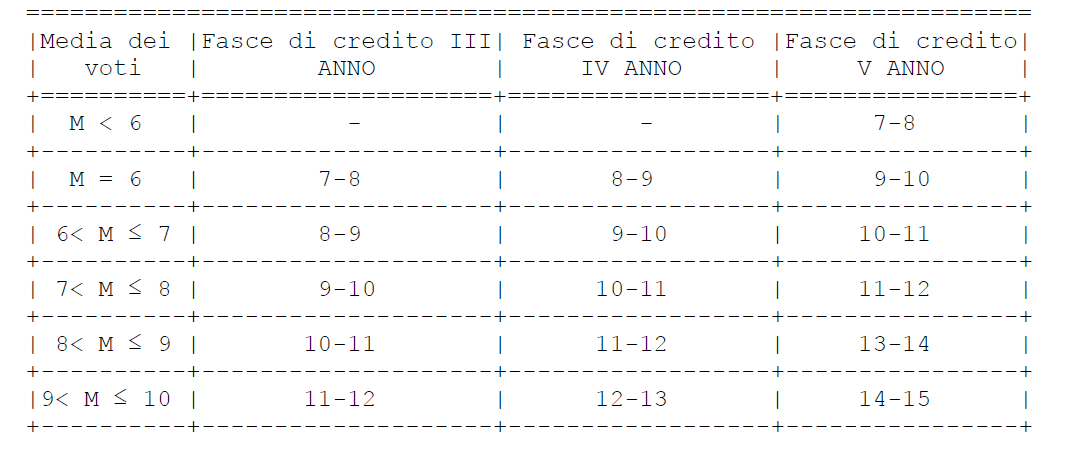 Per quanto concerne il punto nell’ambito delle bande di oscillazione, esso è stato attribuito sulla base dei seguenti criteri individuati dal Collegio dei docenti: Media dei voti di profitto:da 6.10 a 6.30 attribuzione punteggio minimo della fascia di appartenenza;da 6.40 a 6.70 discrezionalità al consiglio di attribuzione del punteggio minimo o massimo della fascia di appartenenza;da 6.80 a 7.00 attribuzione punteggio massimo della fascia di appartenenza.Tali criteri si estendono a tutte le altre fasce corrispondenti alla media dei voti riportati nell’ambito della banda di oscillazione.I percorsi per le competenze trasversali e per l’orientamento previsti dal d.lgs. aprile n. e così ridenominati dell’art. co. 784, della legge 30 dicembre 2018 n. 145, concorrono alla valutazione delle discipline alle quali tali percorsi afferiscono e a quelle del comportamento e contribuiscono alla definizione del credito scolastico. Inoltre, il consiglio di classe tiene conto degli elementi conoscitivi preventivamente forniti da eventuali docenti esperti e/o tutor, di cui si avvale la scuola per le attività di ampliamento e potenziamento dell’offerta formativa, nonchè delle attestazioni fornite dagli alunni relative ad attività extrascolastiche svolte in differenti ambiti (corsi di lingua, informatica, musica, attività sportive, rappresentanze studentesche in ambiti collegiali o territoriali); in questo caso la validità dell’attestato è stabilita dal Consiglio di classe sulla base di indicazioni e parametri preventivamente individuati dal Collegio dei Docenti al fine di assicurare omogeneità nelle decisioni dei vari Consigli di Classe, e in relazione agli obiettivi formativi ed educativi propri dell'indirizzo di studi e dei corsi interessati.Il Credito scolastico e formativo sarà attribuito durante lo scrutinio finale e riportato nel verbale della stessa seduta. Il Consiglio di ClasseAllegatiAllegato n.1: Elenco alunniAllegato n. 2: Programmazione iniziale del Consiglio di ClasseAllegato n. 3: Contenuti disciplinari (Programmi svolti)Allegato n. 4: PEI/PDP (per ciascun alunno)Allegato n. 5: Relazione relativa agli alunni che seguono un Piano Educativo IndividualizzatoAllegato n. 6: Relazione relativa agli alunni che seguono un Piano Didattico PersonalizzatoAllegato n. 7: Relazione PCTOAllegato n. 8: Relazioni finali dei docentiAllegato n. 9: Testi simulazioni prima e seconda provaAllegato n. 10: Griglie di valutazione colloquio (ministeriale), prima prova scritta (Tipologie A, B, C) e seconda prova scrittaIl CoordinatoreProf.___________________Il Dirigente ScolasticoProf.ssa Giovanna MugioneMATERIE DI INSEGNAMENTOOre settimanaliOre settimanaliOre settimanaliOre settimanaliOre settimanaliOre settimanaliMATERIE DI INSEGNAMENTO1° biennio1° biennio2° biennio2° biennio5° anno5° annoMATERIE DI INSEGNAMENTO1^2^3^4^4^5^Religione111111Lingua e Letteratura Italiana444444Storia222222Lingua Inglese333333Matematica443333Fisica33Scienze della Terra e Biologia22Chimica33Tecnologia e Tecnica Grafica33Tecnologie informatiche3Scienze e Tecnologie Applicate3Diritto ed Economia22Elettronica ed Elettrotecnica5555Sistemi Automatici4444Scienze Motorie e Sportive222222Complementi di Matematica111Robotica4444Tecnologie e Progettazione di Sistemi elettrici ed elettronici3334Geografia Generale ed Economica1COGNOME E NOMERUOLODISCIPLINA/ECONTINUITA’ DIDATTICACONTINUITA’ DIDATTICACONTINUITA’ DIDATTICACOGNOME E NOMERUOLODISCIPLINA/E3° ANNO4° ANNO5° ANNODocenteITPSostegnoDOCENTEMATERIAParametriDescrizioneDescrizioneDescrizioneDescrizioneComposizioneEventuali situazioni particolari (facendo attenzione ai dati personali secondo le Indicazioni fornite dal Garante per la protezione dei dati personali con nota del 21 marzo 2017, prot.107/19)In caso di presenza di alunni con BES/DSA, inserire la dicitura:“Nella classe è presente un alunno con BES/DSA per il quale è stato predisposto e realizzato un Piano Didattico Personalizzato, pertanto la prova d’esame finale terrà conto di tale percorso e accerterà una preparazione idonea al rilascio del diploma. Nella Relazione finale sull’alunno, allegata al documento del 15 maggio, sono descritte nel dettaglio motivazioni e richieste di modalità di effettuazione della prova d’esame” (Decreto Ministeriale n.5669 del 12 luglio 2011, Linee Guida allegate al citato Decreto Ministeriale n. 5669, Legge n. 170 dell’ 8 ottobre 2010, Direttiva MIUR 27 dicembre 2012).”In caso di presenza di alunni con BES/DSA, inserire la dicitura:“Nella classe è presente un alunno con BES/DSA per il quale è stato predisposto e realizzato un Piano Didattico Personalizzato, pertanto la prova d’esame finale terrà conto di tale percorso e accerterà una preparazione idonea al rilascio del diploma. Nella Relazione finale sull’alunno, allegata al documento del 15 maggio, sono descritte nel dettaglio motivazioni e richieste di modalità di effettuazione della prova d’esame” (Decreto Ministeriale n.5669 del 12 luglio 2011, Linee Guida allegate al citato Decreto Ministeriale n. 5669, Legge n. 170 dell’ 8 ottobre 2010, Direttiva MIUR 27 dicembre 2012).”In caso di presenza di alunni con BES/DSA, inserire la dicitura:“Nella classe è presente un alunno con BES/DSA per il quale è stato predisposto e realizzato un Piano Didattico Personalizzato, pertanto la prova d’esame finale terrà conto di tale percorso e accerterà una preparazione idonea al rilascio del diploma. Nella Relazione finale sull’alunno, allegata al documento del 15 maggio, sono descritte nel dettaglio motivazioni e richieste di modalità di effettuazione della prova d’esame” (Decreto Ministeriale n.5669 del 12 luglio 2011, Linee Guida allegate al citato Decreto Ministeriale n. 5669, Legge n. 170 dell’ 8 ottobre 2010, Direttiva MIUR 27 dicembre 2012).”In caso di presenza di alunni con BES/DSA, inserire la dicitura:“Nella classe è presente un alunno con BES/DSA per il quale è stato predisposto e realizzato un Piano Didattico Personalizzato, pertanto la prova d’esame finale terrà conto di tale percorso e accerterà una preparazione idonea al rilascio del diploma. Nella Relazione finale sull’alunno, allegata al documento del 15 maggio, sono descritte nel dettaglio motivazioni e richieste di modalità di effettuazione della prova d’esame” (Decreto Ministeriale n.5669 del 12 luglio 2011, Linee Guida allegate al citato Decreto Ministeriale n. 5669, Legge n. 170 dell’ 8 ottobre 2010, Direttiva MIUR 27 dicembre 2012).”Situazione di partenzaLivelli di profitto generaliBasso(voti inferiori a 6)n. alunni:Medio(voti 6)n. alunni: Alto(voti 7/8)n. alunni:Eccellente(voti 9/10)n. alunni:Atteggiamento verso le discipline, impegno nello studio e partecipazione al dialogo educativoAltroDiscipline coinvolte e lingue utilizzateContenuti disciplinariModello operativoMetodologia e modalità di lavoroRisorse (materiali, sussidi)Insegnamento gestito dal docenteInsegnamento in compresenza altro (specificare)Frontale individuale;a coppie, in piccoli gruppi utilizzo di particolari metodologie didattiche (specificare quali)PERCORSI PER LE COMPETENZE TRASVERSALI E PER L’ORIENTAMENTO PERCORSI PER LE COMPETENZE TRASVERSALI E PER L’ORIENTAMENTO PERCORSI PER LE COMPETENZE TRASVERSALI E PER L’ORIENTAMENTO PERCORSI PER LE COMPETENZE TRASVERSALI E PER L’ORIENTAMENTO CLASSE: IIIAnno scolastico: 2019/2020CLASSE: IIIAnno scolastico: 2019/2020CLASSE: IIIAnno scolastico: 2019/2020CLASSE: IIIAnno scolastico: 2019/2020Ente/ ImpresaProgettoAttivitàMonte oreCLASSE: IVAnno scolastico: 2020/2021CLASSE: IVAnno scolastico: 2020/2021CLASSE: IVAnno scolastico: 2020/2021CLASSE: IVAnno scolastico: 2020/2021Ente/ ImpresaProgettoAttivitàMonte oreCLASSE: VAnno scolastico: 2021/2022CLASSE: VAnno scolastico: 2021/2022CLASSE: VAnno scolastico: 2021/2022CLASSE: VAnno scolastico: 2021/2022Ente/ ImpresaProgettoAttivitàMonte oreCLASSE: IIIAnno scolastico: 2020/2021OBIETTIVI SPECIFICI DI APPRENDIMENTORISULTATI DI APPRENDIMENTOTRAGUARDI DI COMPETENZASaper analizzare gli artt. 1-12 della CostituzioneIndiduare principali diritti di libertà conenuti negli art 13-24 della prima parte della CostituzioneI principi fondamentali dello StatoApprofondimenti: a) art 9 la tutela del paesaggio e del patrimonio artistico-storico: I siti archeologici “abbandonati” della Campaniab) l’Italia ripudia la Guerra Riconoscere le norme poste dalla Costituzione a garanzia delle fondamentali libertà dei cittadini.OBIETTIVI SPECIFICI DI APPRENDIMENTORISULTATI DI APPRENDIMENTOTRAGUARDI DI COMPETENZASaper analizzare gli artt. 29-34 della CostituzioneArtt. 29-34 Cost.Approfondimenti: a) Famiglia, matrimonio, adozioneb) le Unioni di fatto (Legge Cirinnà)c) Diritto alla salute : gli obblighi vaccinali ed i novaxRiconoscere le norme costituzionali poste a tutela della famiglia, della salute e della libertà nella ricerca scientifica, nell’arte e nell’insegnamento.OBIETTIVI SPECIFICI DI APPRENDIMENTORISULTATI DI APPRENDIMENTOTRAGUARDI DI COMPETENZASaper analizzare gli artt. 35-47 della CostituzioneArtt. 35-47 Cost.Approfondimenti: a) Il lavoro ed il reddito di cittadinanza Riconoscere le norme costituzionali che delineano il sistema economico  che caratterizza il nostro Paese e pongono garanzie a tutela del lavoro.OBIETTIVI SPECIFICI DI APPRENDIMENTORISULTATI DI APPRENDIMENTOTRAGUARDI DI COMPETENZASaper analizzare gli artt. 48-54 della CostituzioneArtt. 48-54 Cost.Approfondimenti: a) il diritto di votob) Excursus storico del diritto di voto in Italia dal 1861 al 1946Riconoscere le norme costituzionali poste a tutela della  partecipazione dei cittadini alla vita politica del PaeseCLASSE: IVAnno scolastico: 2021/2022OBIETTIVI SPECIFICI DI APPRENDIMENTORISULTATI DI APPRENDIMENTOTRAGUARDI DI COMPETENZASaper comprendere quella che sono l’evoluzione, le dinamiche e le problematiche del mondo del lavoro contemporaneo   Sapersi orientare nel campo normativo del diritto del lavoro.Riconoscere le principali caratteristiche del mondo del lavoro e le opportunità lavorative offerte dal territorio e dalla rete.Identificare processi di stratificazione, mobilità e disuguaglianze.Il rapporto di lavoroIl lavoro nella Costituzione: artt. 1, 4, 35, 36, 37, 39, 40 Cost.Il rapporto di lavoro subordinato, aspetti pubblicistici: Centro per l’impiego, INPS, amministrazione finanziariaIl rapporto di lavoro subordinato, aspetti privatistici: elementi del rapporto di lavoro, retribuzione, diritti e doveri dei lavoratori, obblighi del datore di lavoro, poteri del datore di lavoroIl contratto di lavoro: tipologie e durataL’estinzione del rapporto di lavoroIl licenziamento individuale e collettivoLa sicurezza sul lavoroLa disciplina della sicurezza aziendaleRequisiti di sicurezza e di salute nei luoghi di lavoroI rischi specifici di tipo fisico o meccanicoProblematiche afferenti al mondo del lavoroIl mobbing Il lavoro minoraleLe discriminazioni di genere Lo smart workingEssere consapevoli del valore e delle regole della vita democratica in relazione al mondo del lavoro.Affrontare problematiche connesse al mondo del lavoro, quali: mobbing, caporalato, sfruttamento.CLASSE: VAnno scolastico: 2022/2023OBIETTIVI SPECIFICI DI APPRENDIMENTORISULTATI DI APPRENDIMENTOTRAGUARDI DI COMPETENZASaper delineare le caratteristiche di ciascun organo e le loro interdipendenzeSaper delineare il procedimento legislativo ordinario e aggravatoSaper distinguere la funzione legislativa del Parlamento dal potere normativo del GovernoSaper mettere in relazione il ruolo del P.d.R. nei confronti degli alti poteri dello statoOrgani costituzionaliConoscere la distinzione fra i diversi poteri dello Stato e individuare gli organi cui sono attribuitiComprendere le funzioni del Parlamento e conoscerne l’organizzazione Conoscere il procedimento di formazione del Governo, l’attività e l’organizzazione dello stessoRapporti tra Parlamento e GovernoConoscere il ruolo del Presidente della Repubblica e le sue principali funzioniRiconoscere l’impianto istituzionale dello Stato italiano per meglio rispondere ai propri doveri di cittadino e, al tempo, esercitare con consapevolezza i propri diritti civici.OBIETTIVI SPECIFICI DI APPRENDIMENTORISULTATI DI APPRENDIMENTOTRAGUARDI DI COMPETENZASaper distinguere le ragioni politiche ed economiche che giustificano un’Europa unitaSaper analizzare i vantaggi e gli eventuali svantaggi dell’adesione all’Unione europeaCapire le motivazioni per cui l’ONU non ha raggiunto il suo principale obiettivo:la tutela della pace nel mondo Interpretare lo sviluppo sostenibile inteso come la capacità della generazione attuale di soddisfare I propri bisogni senza impedire lo stesso obbiettivo alle generazioni futureLe Organizzazioni internazionali e l’Unione europeaConoscere la struttura e le funzioni degli organismi internazionaliConoscere le fasi del processo di integrazione europea e quindi gli obiettivi dell’Unione Europea Il fallimento della piena integrazione di tutti gli Stati membri: gli Stati sovranisti e gli Stati europeistiL’ONU  l’organismo che doveva garantire la pace e la cooperazione fra I popoliL’Agenda2030 delle Nazioni Unite per lo sviluppo sostenibile: I 17 0bbiettivi per trasformare il mondoLa NATO  :Alleanza politico-militare di natura difensiva tra gli Stati membriRiconoscere i valori di riferimento degli ordinamenti comunitari e internazionali nonché i loro compiti e funzioni essenziali.OBIETTIVI SPECIFICI DI APPRENDIMENTORISULTATI DI APPRENDIMENTOTRAGUARDI DI COMPETENZAUtilizzare le competenze digitali non solo quale conoscenza e uso delle tecnologie dell’informazione e della comunicazione (TIC), ma pure quale capacità di rintracciare le informazioni e di valutare la veridicità delle fonti, per farne un uso consapevole e etico.Esercitare i  principi della cittadinanza digitale, con competenza e coerenza rispetto al Sistema integrato di valori che regolanol a vita democratica ed il rapport con le Amministrazioni.Le competenze chiave nella società della conoscenza e dell’informazioneGlobalizzazione e divario digitaleI diritti del cittadino digitaleI doveri del cittadino digitale (netiquette e comunicazione sui social) Protezione dei propri dati personaliProtezione dalle insidie della rete (le trappole del web, il furto di identità, il cyberbullismo, gli hacker) Gestione delle informazioni reperibili in rete: le fake newsL’utizzo pratico della comunicazione digitale: la PEC, la firma digitale , home banking, l’amministrazione digitale lo smartworkingEsercitare i principi della cittadinanza digitale, con consapevolezza e coerenza rispetto al sistema integrato di valori che regolano la vita democratica.ATTIVITA’DESCRIZIONEN. ALUNNIANNUALITÀVisite guidate Viaggi di istruzioneVisite guidate Viaggi di istruzioneVisite guidate Viaggi di istruzioneIniziative culturali, sociali e sportiveIniziative culturali, sociali e sportiveIniziative culturali, sociali e sportiveOrientamento universitario e/o professionaleOrientamento universitario e/o professionaleOrientamento universitario e/o professionaleProgetti interni, PON, Erasmus+Progetti interni, PON, Erasmus+Progetti interni, PON, Erasmus+Olimpiadi, Gare e/o Campionati di ______Olimpiadi, Gare e/o Campionati di ______AltroDISCIPLINACOMPETENZE RAGGIUNTE…….………….……NODI CONCETTUALI(macroargomenti)(Per il programma dettagliato si rimanda alla Sezione II) NODI CONCETTUALI(macroargomenti)(Per il programma dettagliato si rimanda alla Sezione II) …….…….…….…….ABILITA’ CONSEGUITE(In relazione ai nodi concettuali)ABILITA’ CONSEGUITE(In relazione ai nodi concettuali)…….……….…METODOLOGIEEliminare le voci che non interessano e personalizzare se occorrelezione frontale e dialogata attività di laboratoriolavori di ricerca o individuali o di gruppopartecipazioni ad iniziative culturali interne ed esterneviaggi di istruzionevisite sul territoriointerventi di riequilibrio e di recuperoesercitazioni guidate e autonomecondivisione di materiali (dispense, documenti, presentazioni…)cooperative learningflipped classroomproblem solvingBrainstormingaltro ………………………………TIPOLOGIE DI VERIFICAEliminare le voci che non interessano e personalizzare se occorreinterrogazioni oraliprove scritte di produzione prove scritto-grafico-laboratorialiprove scritte di comprensione ed analisi prove scritte di traduzioneprove strutturate e semistrutturatericerche individualirisoluzione di problemitraduzionitest motorirestituzione di attività su libri e/o testirestituzione di elaborati su consegne di tipo tematico o disciplinarealtro…..STRUMENTI ADOTTATIEliminare le voci che non interessano e personalizzare se occorreLibri di testoArticoli e saggi in rivisteRicerche in reteSupporti informatici e multimedialiConsulenza di espertiMateriale audiovisivo d’istituto ed esterno (disponibile in rete)Schede, appunti e altro materiale elaborato personalmentePresentazioni PowerPoint ed altri sussidi audiovisiviMateriali da siti dedicati alla didatticaRisorse case editriciSiti specialisticiSoftware di simulazione specifici della disciplinaAltro….TESTI e MATERIALIRiportare l’elenco dei testi in usoElementi di classificazioneVotoL’alunno non conosce gli elementi fondamentali della disciplina, ha notevoli difficoltà nell’elaborazione dei contenuti; presenta carenze di rilievo nelle conoscenze pregresse.1 / 3L’alunno conosce in modo frammentario e superficiale gli aspetti fondamentali della disciplina, presenta carenze di rilievo nella qualità sia delle nozioni apprese sia dell’apprendimento; commette errori significativi anche in prove semplici.4L’alunno conosce in modo incompleto e poco chiaro gli argomenti fondamentali della disciplina pur avendo acquisito parziali abilità non è in grado di utilizzarle in modo autonomo e commette errori; incerta e non lineare l’esposizione, le carenze indicate non sono gravi.5L’alunno conosce gli elementi fondamentali della disciplina, acquisiti in modo semplice e senza particolari elaborazioni personali; l’argomentazione è lineare, anche se l’esposizione non sempre è corretta6L’alunno conosce e comprende gli argomenti affrontati, individuandone gli elementi costitutivi; la preparazione è abbastanza precisa; si sforza di condurre autonome analisi e di offrire contributi personali; l’esposizione per lo più è corretta7L’alunno conosce e padroneggia gli argomenti proposti, sa rielaborare ed applicare autonomamente le conoscenze e valutare in modo critico contenuti e procedure; esposizione sicura e personale8L’alunno evidenzia una preparazione particolarmente organica, critica, sostenuta da fluidità e ricchezza espressiva, spiccate capacità interpretative e di giudizio, sicurezza nei collegamenti9 / 10DOCENTEDISCIPLINA/EFIRMA